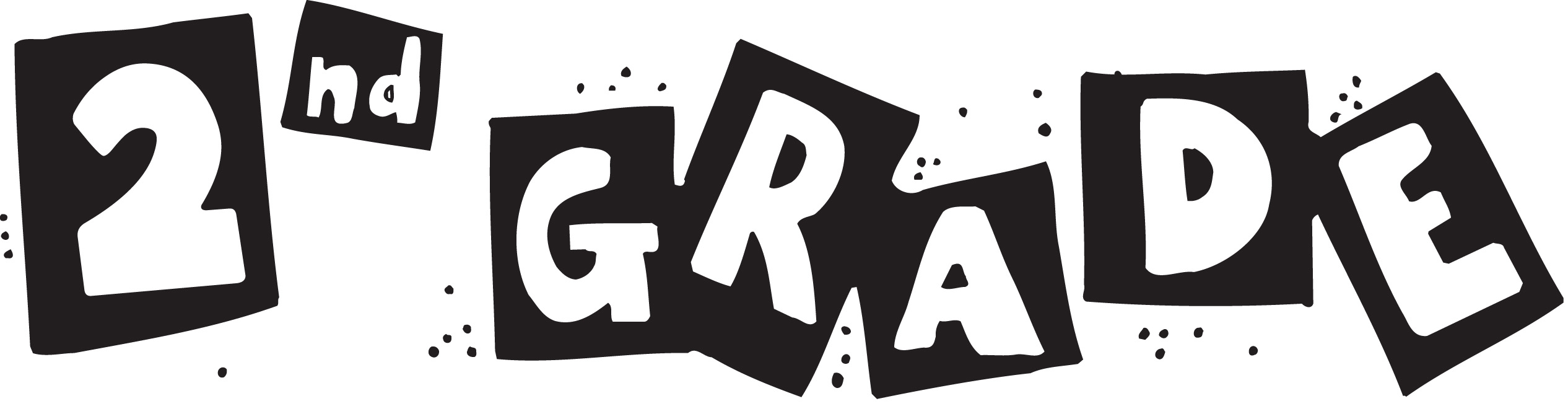 August 29 to September 2Subject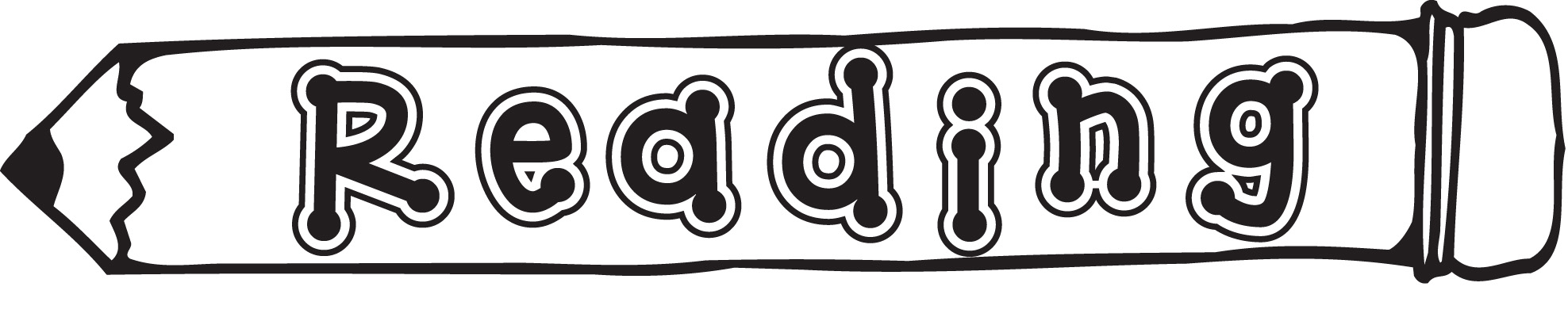 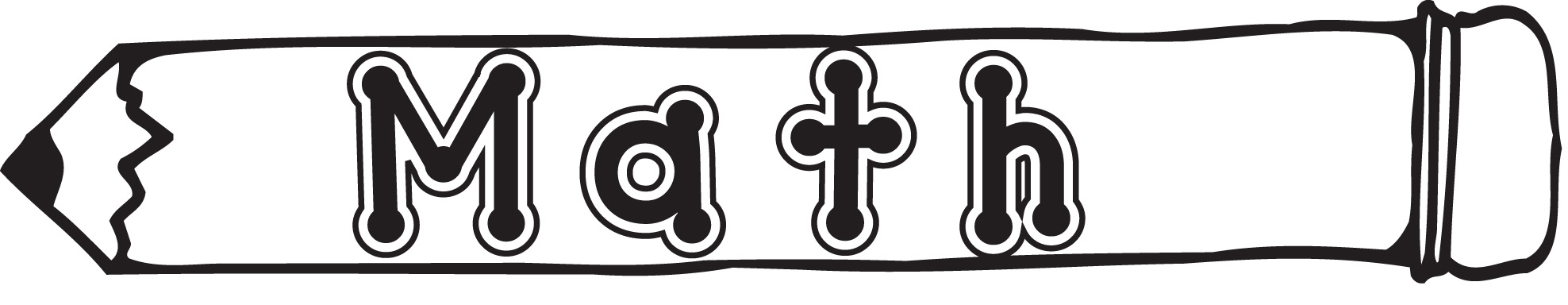 Parent Initials/CommentsParent Initials/CommentsMondayChoose a book from your book box to bring home and read tonight!WorksheetWorksheetTuesdayChoose a book from your book box to bring home and read tonight!WorksheetWorksheetWednesdayChoose a book from your book box to bring home and read tonight!WorksheetWorksheetThursdayChoose a book from your book box to bring home and read tonight!WorksheetWorksheet*Please remember to initial this sheet every night after your child completes his/her homework.  Thank you!*Please remember to initial this sheet every night after your child completes his/her homework.  Thank you!*Please remember to initial this sheet every night after your child completes his/her homework.  Thank you!*Please remember to initial this sheet every night after your child completes his/her homework.  Thank you!*Please remember to initial this sheet every night after your child completes his/her homework.  Thank you!Our Week at a Glance  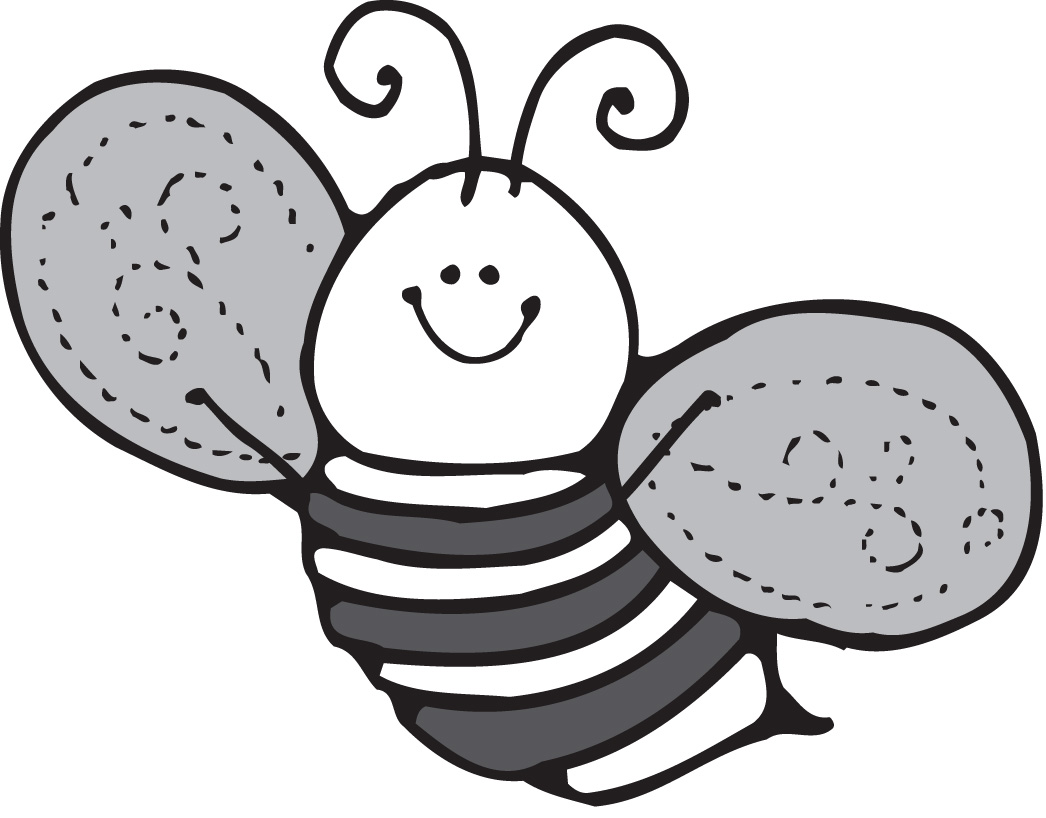 Our Week at a Glance  Our Week at a Glance  Our Week at a Glance  Our Week at a Glance  Our Week at a Glance  Important DatesAugust 31- Parkside Day at Papa John’s (A portion of the proceeds will benefit our school) September 5- Monday-No School-Labor DaySeptember 9-PTO Fundraiser Kick-Off Assembly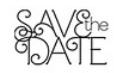 Important DatesAugust 31- Parkside Day at Papa John’s (A portion of the proceeds will benefit our school) September 5- Monday-No School-Labor DaySeptember 9-PTO Fundraiser Kick-Off AssemblyImportant DatesAugust 31- Parkside Day at Papa John’s (A portion of the proceeds will benefit our school) September 5- Monday-No School-Labor DaySeptember 9-PTO Fundraiser Kick-Off AssemblyMath FocusWe have now learned two games during Daily 3 Math.  Ask your child to tell you how to play “Roll and Add”.  We are also reviewing skills taught in First Grade.Math FocusWe have now learned two games during Daily 3 Math.  Ask your child to tell you how to play “Roll and Add”.  We are also reviewing skills taught in First Grade.Math FocusWe have now learned two games during Daily 3 Math.  Ask your child to tell you how to play “Roll and Add”.  We are also reviewing skills taught in First Grade.Important DatesAugust 31- Parkside Day at Papa John’s (A portion of the proceeds will benefit our school) September 5- Monday-No School-Labor DaySeptember 9-PTO Fundraiser Kick-Off AssemblyImportant DatesAugust 31- Parkside Day at Papa John’s (A portion of the proceeds will benefit our school) September 5- Monday-No School-Labor DaySeptember 9-PTO Fundraiser Kick-Off AssemblyImportant DatesAugust 31- Parkside Day at Papa John’s (A portion of the proceeds will benefit our school) September 5- Monday-No School-Labor DaySeptember 9-PTO Fundraiser Kick-Off AssemblyReading FocusWe will continue to practice procedures for the Daily 5 framework.  Ask your child to tell you the “3 Ways to Read a Book”.Reading FocusWe will continue to practice procedures for the Daily 5 framework.  Ask your child to tell you the “3 Ways to Read a Book”.Reading FocusWe will continue to practice procedures for the Daily 5 framework.  Ask your child to tell you the “3 Ways to Read a Book”.Important DatesAugust 31- Parkside Day at Papa John’s (A portion of the proceeds will benefit our school) September 5- Monday-No School-Labor DaySeptember 9-PTO Fundraiser Kick-Off AssemblyImportant DatesAugust 31- Parkside Day at Papa John’s (A portion of the proceeds will benefit our school) September 5- Monday-No School-Labor DaySeptember 9-PTO Fundraiser Kick-Off AssemblyImportant DatesAugust 31- Parkside Day at Papa John’s (A portion of the proceeds will benefit our school) September 5- Monday-No School-Labor DaySeptember 9-PTO Fundraiser Kick-Off AssemblyWriting FocusWe will begin writing narratives focusing on small moments.Writing FocusWe will begin writing narratives focusing on small moments.Writing FocusWe will begin writing narratives focusing on small moments.Important DatesAugust 31- Parkside Day at Papa John’s (A portion of the proceeds will benefit our school) September 5- Monday-No School-Labor DaySeptember 9-PTO Fundraiser Kick-Off AssemblyImportant DatesAugust 31- Parkside Day at Papa John’s (A portion of the proceeds will benefit our school) September 5- Monday-No School-Labor DaySeptember 9-PTO Fundraiser Kick-Off AssemblyImportant DatesAugust 31- Parkside Day at Papa John’s (A portion of the proceeds will benefit our school) September 5- Monday-No School-Labor DaySeptember 9-PTO Fundraiser Kick-Off AssemblyScience FocusWe will continue to learn about butterflies.  Ask your child if they know the steps in the Monarch life cycle.Science FocusWe will continue to learn about butterflies.  Ask your child if they know the steps in the Monarch life cycle.Science FocusWe will continue to learn about butterflies.  Ask your child if they know the steps in the Monarch life cycle.